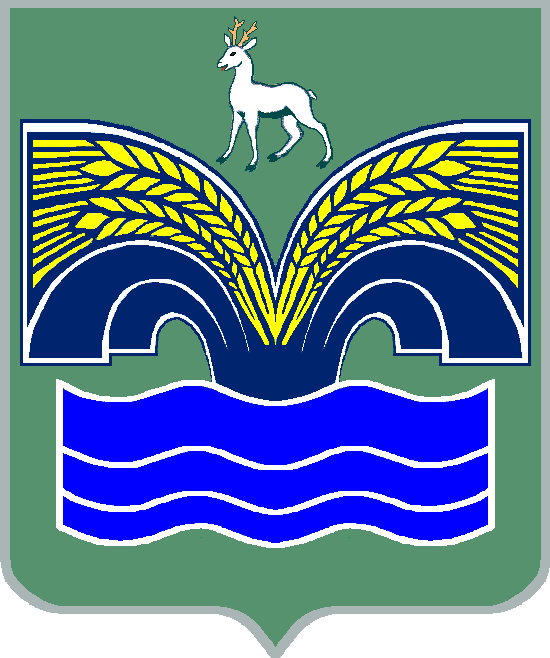 СОБРАНИЕ ПРЕДСТАВИТЕЛЕЙСЕОЬСКОГО ПОСЕЛЕНИЯ НОВЫЙ БУЯНМУНИЦИПАЛЬНОГО РАЙОНА КРАСНОЯРСКИЙСАМАРСКОЙ ОБЛАСТИЧЕТВЕРТОГО СОЗЫВАРЕШЕНИЕ от  05 мая 2022 года № 26О внесении изменений в Правила благоустройства на территории сельского поселения Новый Буян муниципального района Красноярский Самарской областиВ соответствии с пунктом 19 части 1 статьи 14 Федерального закона от 06.10.2003 № 131-ФЗ «Об общих принципах организации местного самоуправления в Российской Федерации», с учетом заключения о результатах публичных слушаний по проекту решения Собрания представителей сельского поселения Новый Буян муниципального района Красноярский Самарской области «О внесение изменений в Правила благоустройства на территории сельского поселения Новый Буян муниципального района Красноярский Самарской области» от 25 апреля 2022 года, Собрание представителей сельского поселения Новый Буян муниципального района Красноярский Самарской области РЕШИЛО:1. Внести в Правила благоустройства на территории сельского поселения Новый Буян  муниципального района Красноярский Самарской области, утвержденные решением Собрания представителей сельского поселения Новый Буян муниципального района Красноярский Самарской области от 29 июня 2020г. года № 31 следующие изменения:1.1. Раздел II «Порядок содержания объектов благоустройства» дополнить Главой 15 следующего содержания:«Глава 15. Требования к размещению и содержанию нестационарных торговых объектов (далее – НТО).15.1. Не допускается размещение НТО:в арках зданий, на территориях, занятых зелеными насаждениями, на детских и спортивных площадках, автомобильных стоянках, в павильонах остановок общественного транспорта (за исключением сблокированных с павильоном), на расстоянии менее 5 метров от окон зданий и витрин стационарных торговых объектов;на пешеходных тротуарах на расстоянии менее 2,5 метров, от края тротуара:в охранных зонах подземных и наземных инженерных сетей и коммуникаций в случаях, предусмотренных федеральным законодательством, под железнодорожным путепроводами и автомобильными эстакадами;ближе 10 метров от павильонов остановок городского пассажирского транспорта, 5 метров – от наземных и подземных пешеходных переходов, 25 метров – от вентиляционных шахт, 5 метров – от ствола дерева, 1.5 метра – от внешней границы кроны кустарника;на нерегулируемых пешеходных переходов и подходах к ним.Расстояние от края проезжей части до НТО рекомендуется устанавливать не менее 2 метров.При определении расстояния от НТО до объектов в обязательном порядке нужно учитывать требования законодательства по пожарной безопасности, касающиеся противопожарных расстояний (разрывов), в том числе приказа МЧС России от 24.04.2013 № 288 «Об утверждении свода правил СП 4.13130 «Системы противопожарной защиты. Ограничение распространения пожара на объектах защиты. Требования к объемно-планировочным и конструктивным решениям».После проведения работ по установке НТО все разрушения и повреждения дорожных и пешеходных покрытий, зеленых насаждений и иных элементов благоустройства, возникшие в ходе производства работ, ликвидируются в полном объеме собственником НТО.После проведения работ по демонтажу НТО собственником производится восстановления нарушенных объектов благоустройства.15. 2. Требования к удаленности НТО от зданий и сооружений.1) Минимальное расстояние от НТО до глухих фасадов зданий – 3 метра.2) Минимальное расстояние от НТО до фасадов с окнами жилых помещений и витринами коммерческих предприятий – 5 метров.3) Расстояние от НТО до входных групп – не менее 5 метров по прямой.4) Минимальное расстояние от НТО до вентиляционных шахт – 25 метров.15.3. Требования к размещению НТО относительно элементов улично-дорожной сети.1) Не допускается размещать НТО в границах существующих пешеходных переходов и подходах к ним.2) На всех перекрестах минимальное расстояние от НТО до пересечения проезжих частей – 10 метров.3) Минимальное расстояние от НТО до границы проезжей части – 2 метра4) На нерегулируемых перекрестках, в местах примыкания второстепенных и внутренних проездов к дорогам, на нерегулируемых пешеходных переходах не допускается размещать НТО в пределах треугольников видимости.5) Запрещено размещать НТО ближе 5 метров от наземных переходов.13.1.4. Требования к внешнему виду НТО.Внешний вид НТО должен соответствовать внешнему архитектурному облику сложившейся застройки сельского поселения Новый Буян. НТО рекомендуется предусматривать модульного типа, с применением  унифицированных элементов, с возможностью регулярного монтажа (демонтажа) и перевозки грузовым транспортом, возможностью быстрого перепрофилирования объекта, возможностью блокировки объектов и увеличения площади, установки на любой поверхности без использования заглубленного фундамента. Возможно использование данной системы НТО для организации торговых галерей.Для изготовления (модернизации) НТО и их отделки должны применяться современные сертифицированные качественные материалы, не изменяющие своих эстетических и эксплуатационных качеств и учитывающие требования законодательства по пожарной безопасности. Не допускается применение кирпича, блоков, бетона, рулонной и шиферной кровли. Защитные устройства (рольставни) должны быть интегрированы в наружную отделку. Архитектурное решение фасадов должно предусматривать подсветку НТО.В случае объединения киосков и павильонов в торговые галереи такие НТО должны быть изготовлены из идентичных конструкционных материалов и иметь единое архитектурное решение.Архитектурное и конструктивное решение входной группы (групп) НТО, торгового зала должны соответствовать требованиям утвержденных норм и правил для обеспечения доступности зданий и сооружений для маломобильных групп населения.Бахчевой развал.В целях единообразного подхода для размещения бахчевых развалов рекомендуется использовать модульные конструкции, обеспечивающие доступ воздуха и защиту товара от повреждений, удобство хранения. Бахчевой развал возможно оборудовать прилавками в несколько уровней для хранения продукции. На полу укладывается временный настил.Елочный базар.Ограждения елочных базаров рекомендуется выполнять в стилистике новогоднего оформления  сельского поселения Новый Буян муниципального района Красноярский Самарской области из модульных деревянных элементов. Для изготовления деревянных ограждений рекомендуется использовать предварительно подготовленную, высушенную, обработанную антипиренами и антисептиками древесину.На елочном базаре необходимо предусмотреть освещение, место продавца и оборудовать прилавок.На ограждении не допускается размещение рекламы сторонней продукции.Объект мобильной торговли.Тележка для уличной торговли со встроенным оборудованием для решения широкого спектра задач (продажа мороженного, горячей выпечки, напитков и т.д.). Размеры изделия: 2209х940х1000 мм (без тента), общие габариты с тентом: 2209х1650х2164мм.Габариты автомагазина зависят от модели транспортного средства. Глубины зоны обслуживания покупателей – 3 метра, ширина соответствует габаритам транспортного средства. На светопрозрачных конструкциях допускается размещение временного оформления (наклейки, покраска).не допускается размещение рекламы сторонней продукцииТорговый автомат.Размеры торгового автомата варьируются в зависимости от модели автомата.Конструкция автоматов должна быть прочной, устойчивой к температурным перепадам и иметь антивандальное покрытие. Автоматы размещаются таким образом, чтобы они не мешали проходу пешеходов. На автоматах необходимо размещать инструкцию по его использованию, указывать информацию об операторе.Мобильный пункт быстрого питания.Сезонные (летние) кафе должны быть спроектированы, изготовлены и установлены в соответствии с требованиями безопасности, технических регламентов, строительных норм и правил, государственных стандартов, иными установленными нормативными правовыми актами Российской Федерации и законодательством Самарской области.Обустройство сезонного (летнего) кафе рекомендуется выполнить по проекту архитектурно-художественного решения, соответствующего окружающей застройки.Места размещения, обустройство и эксплуатация сезонных (летних) кафе не должны нарушать права собственников и пользователей соседних помещений, зданий, строений, сооружений.Площадь сезонного (летнего) кафе не может превышать площади стационарного предприятия общественного питания, при котором оно размещается.На участках, в границах которых произрастает деревья и кустарники, площадь сезонных кафе не должна превышать 50% от площади участка.Размещение сезонного кафе над грунтовыми поверхностями, травяным газоном допускается при условии организации технологического настила.При выполнении ремонтных, профилактических и других работ на инженерных сетях, коммуникациях и иных объектов инфраструктуры, во время выполнения которых невозможно функционирование сезонного (летнего) кафе, хозяйствующий субъект, обязан произвести демонтаж конструкций сезонного кафе.В случае размещения нескольких сезонных (летних) кафе при стационарных предприятиях общественного питания, принадлежащих разным хозяйствующим субъектам и расположенным в одном здании, строении, сооружении, конструкции сезонных (летних) кафе должны быть выполнены в едином архитектурно-художественном стиле с соблюдением единой линии размещения крайних точек выступа элементов оборудования сезонного (летнего) кафе относительно горизонтальной плоскости фасада.Высота зонтов и пергол не должна превышать высоту первого этажа (линии перекрытий между первым и вторым этажами) здания, строения, сооружения, занимаемого стационарным предприятием общественного питания.Установка навесов производится без их закрепления к фасаду для обеспечения сохранности архитектурных элементов. Стойки навесов устанавливаются по центральными осям простенков окон первого этажа, не допускается частично или полностью перекрывать архитектурные элементы фасада (фронтоны, пилястры, капители, карнизы, фризы и т.д.).Зонты, используемые при обустройстве сезонного кафе, могут быть как однокупольными, так и многокупольными с центральной опорой, не допускается использование шатров.Высота декоративных ограждений, используемых при обустройстве сезонных кафе, не может быть менее 0,60 метра и превышать 0,90 метра. Конструкции декоративных ограждений, устраиваемых на асфальтобетонном покрытии (покрытии из тротуарной плитки), должны быть выполнены из жестких секций, скрепленных между собой элементами, обеспечивающими их устойчивость.Технологические настилы устраиваются на поверхности, имеющей уклон более 3 процентов (включительно), для  целей ее выравнивания, а также в целях изоляции элементов крепления и элементов оборудования, прокладки сетей электроснабжения в соответствии с требованиями пожарной безопасности, организации ливнестока с поверхности тротуара, неудовлетворительного состояния покрытия территории в границах места размещения сезонного кафе (разрушенное асфальтобетонное покрытие или покрытие тротуарной плиткой, наличие трещин, выбоин и иных повреждений), над грунтовыми поверхностями, травяным газоном.Не допускается использование элементов оборудования сезонных кафе для размещения рекламных и информационных конструкций, а также иных конструкций (оборудования), не относящихся к целям деятельности сезонного кафе.Не допускается размещение сезонных (летних) кафе:- в 25-метровой зоне от технических сооружений общественного транспорта;- в арках зданий, цветниках, детских и спортивных площадках, автомобильных стоянках; - на земельных участках при стационарных предприятиях общественного питания, расположенных выше первых этажей нежилых зданий и не имеющих отдельного входа; - на инженерных сетях и коммуникациях и в охранных зонах инженерных сетей и коммуникаций (возможно размещение на данных участках сезонного летнего кафе при условии согласования с собственниками сетей); - размещение нестационарных торговых объектов препятствует свободному подъезду пожарной, аварийно- спасательной техники».1.2. Раздел II «Порядок содержания объектов благоустройства» дополнить Главой 16 следующего содержания: «Глава 16. Требования к содержанию, выпасу и  прогону сельскохозяйственных животных.16.1. В данной главе  используются следующие понятия:1. сельскохозяйственные животные - лошади, пони, ослы, крупный рогатый скот (коровы, бычки, телки, телята), мелко рогатый скот (овцы, бараны,  козы), птицы и другие животные, содержащиеся в личных подсобных хозяйствах граждан и у юридических лиц, используемые в целях производства животноводческой продукции, необходимым условием содержания которых является выпас ,  В понятие сельскохозяйственных животных входят различные породы птиц, зверей, рыб и насекомых, содержащихся в специализированных нежилых помещениях (стойло, загон, сарай, конюшня, свинарник, коровник, крольчатник, клетка, вольер, животноводческое помещение, ферма, питомник, хлев, скотный двор, заводь, пруд, рыборазводня, птичник, пасека и т.п.) с целью получения продуктов жизнедеятельности от представителей разводимых животных.2. владелец животных - физическое или юридическое лицо, которое владеет, распоряжается и (или) пользуется животными на праве собственности или на основании иных вещных прав,3. прогон животных - передвижение животных от места их постоянного нахождения до места выпаса и обратно;4. выпас животных - контролируемое пребывание на пастбище животных в специально отведенных местах;5. табун - организованная для вывода на пастбище группа животных: крупнорогатого скота, мелкого рогатого скота, лошадей;6. табунщик (пастух) - уполномоченное владельцами животных физическое лицо, который осуществляет прогон, выпас табуна, и несет ответственность за сохранность табуна. Как правило, это владелец животных, члены его хозяйства, который согласно очередности в определенный день пасет табун. Также табунщиком (пастухом) могут быть лица, исполняющие эту обязанность по договору (устный или письменный) найма за плату или безвозмездно.7. безнадзорные животные - животные, безнадзорно находящиеся или перемещающиеся вне установленных мест без надзора собственника или уполномоченного лица; 8. повреждение сельскохозяйственных, плодовых и культурных насаждений — причинение вреда кроне, стволу, ветвям древесно-кустарниковых растений, их корневой системе, повреждение наземной части и корневой системы травянистых растений, не влекущее прекращение роста;9. уничтожение сельскохозяйственных, плодовых и культурных насаждений - приведение  насаждений в полную непригодность, при которой они навсегда утрачивают свою хозяйственно-экономическую ценность и не могут быть использованы по своему назначению;10. пастбища - земельные угодья с травянистой растительностью, используемые для пастьбы животных;16.2.  Порядок и условия содержания животных1. Обязательным условием содержания животных в хозяйствах является соблюдение санитарно-гигиенических, ветеринарно-санитарных правил и норм, общепринятых принципов гуманного отношения к животным, а также недопущение неблагоприятного физического, санитарного и психологического воздействия на человека со стороны животных.2. В целях предупреждения болезней Владельцы животных обязаны обеспечить оптимальные условия содержания животных и чистоту на всех животноводческих объектах.Предоставлять специалистам в области ветеринарии, являющимся уполномоченными лицами органов и организаций, входящих в систему Государственной ветеринарной службы Российской Федерации, по их требованию животных для осмотра, немедленно извещать указанных специалистов о всех случаях внезапного падежа или одновременного массового заболевания животных, а также об их необычном поведении;до прибытия специалистов в области ветеринарии, являющихся уполномоченными лицами органов и организаций, входящих в систему Государственной ветеринарной службы Российской Федерации, принять меры по изоляции животных, подозреваемых в заболевании;3. Владельцы поголовья свиней обязаны обеспечить его безвыгульное содержание в закрытом для доступа диких птиц помещении или под навесами, исключающее контакт с другими животными и доступ посторонних лиц. Сельскохозяйственная птица, кролики, нутрии и иные мелкие сельскохозяйственные животные содержится безвыгульно – во дворах. 4.  не допускать загрязнения окружающей природной среды отходами животноводства;5. Строительство хозяйственных построек для содержания и разведения животных необходимо производить с соблюдением градостроительных, строительных, экологических, санитарно-гигиенических, противопожарных и иных правил и нормативов.6.  Учет животных ведется органом местного самоуправления в соответствии с порядком ведения похозяйственных книг. Владельцы с/х животных обязаны ежегодно подавать сведения о количестве животных в личном подсобном хозяйстве.16.3. Прогон и выпас сельскохозяйственных животных1. Прогон с/х животных осуществляется строго под обязательным надзором владельцев животных либо лиц, ими уполномоченных. Запрещается прогон животных по территории учреждений и организаций независимо от их организационно-правовой формы и формы собственности, а также на территории больниц, школ, детских садов, стадионов, спортивных и детских площадок, парков, скверов, площадей,  мест захоронений, автомобильных дорог и других мест общего пользования.  При прогоне животных владелец и пастух обязаны оберегать зеленые насаждения от животных, прогонять животных не ближе 5 метров от домовладения и других зданий и сооружений.2. Во время прогона с/х животные должны находится под присмотром собственника животного или его уполномоченного лица. Собственник несет ответственность за любого рода повреждения или уничтожение  сельскохозяйственных, плодовых и культурных насаждений, а так же причинение любого вида вреда муниципальному имуществу (в т.ч элементы детских площадок, цветники, ограждения) и имуществу граждан. Уничтожение или порчу имущества, ограждений участков граждан и организаций любой формы собственности. 3.  Выпас с животных осуществляется на огороженных или неогороженных пастбищах на привязи либо без нее под надзором владельцев или лиц, ими уполномоченных. В случае невозможности обеспечения организованного выпаса животных (одиночного либо в стаде) владельцы обязаны обеспечить стойловое содержание животных. 4. Запрещается выпас животных в зоне санитарной охраны источников водоснабжения;5. Разрешается свободный выпас животных на огороженной территории, принадлежащей собственнику земельного участка.6. Сельскохозяйственные животные принадлежащие сельскохозяйственным предприятиям, крестьянско-фермерским хозяйствам, предпринимателям выпасаются на личных (паевых) либо арендованных земельных участках.Запрещается выпускать и производить выпас сельскохозяйственных животных принадлежащих сельскохозяйственным предприятиям, крестьянско-фермерским хозяйствам без присмотра.7. Порядок и очередность выпаса определяется решением собрания владельцев животных. Выпас производится собственниками либо уполномоченным лицом (пастухом).9. Владельцы обязаны своевременно выпустить и сопроводить животных с мест постоянного содержания, сдать пастуху. После пригона табуна - встречать животных с табуна, не допуская беспризорное нахождение животных на территории сельского поселения. 10. Запрещается выпускать в табун:больных  животных, в том числе зараженных заразными болезнями;животных, не прошедшие обязательные ветеринарные процедуры, в том числе прививки и вакцинации;Табунщик (пастух)отвечает за:соблюдение очередности выпаса;своевременный сбор и прогон табуна;выбор безопасного маршрута прогона табуна до пастбища;выбор места выпаса табуна (пастбища). Маршрут прогона и пастбище должны соответствовать требованиям безопасности для животных. выбор места водопоя. Места для водопоя не должны иметь высоких берегов, обрывов, дно водоемов должно быть неглубокое;Табунщик (пастух) несет ответственность за сохранность всего поголовья животных в табуне. Табунщик (пастух) обязан следить и не допускать, чтобы животные не отбились от табуна во время перегона, выпаса. Не допускать фактов кражи животных с табуна.  16.4. Требования к времени выпаса и прогона сельскохозяйственных животных1. Табунщик (пастух) обязан своевременно, без опозданий и задержек собрать утром табун, произвести прогон на пастбище, выпас, вечером пригнать табун обратно. Время выгона и пригона табуна устанавливается решением собрания владельцев, и в зависимости от продолжительности светового дня. При самостоятельном выпасе, владелец животного сам определяет время выпаса. Не допускается прогон и выпас сельскохозяйственных животных в ночное время.16.5. Требования к порядку согласования выпаса и прогона с/х животных.1. Маршрут прогона и выпаса стада  ежегодно согласовывается Владельцами животных самостоятельно или через уполномоченное лицо (пастуха)   с администрацией поселения за 14 дней до начала выпаса.1.3. Главу 15 раздела III, считать Главой 172. Опубликовать настоящее постановление в газете «Красноярский вестник» и разместить на официальном сайте администрации муниципального района Красноярский Самарской области в сети Интернет в разделе «Поселения».3. Настоящее решение вступает в силу со дня его официального опубликования.Председатель Собрания представителей сельского поселения Новый Буян муниципального района Красноярский Самарской области _______________ И.Ю. ГореловаГлава сельского поселения Новый Буянмуниципального районаКрасноярский Самарской области_____________ Е.Г. Тихонова